Информация                                                                                                                                                 МКОУ СОШ с. Раздзог                                                                                                                                      о эколого-патриотическом проекте Зеленая Россия «Лес Победы»Всероссийский проект «Лес Победы»,  приуроченный  ко  Дню Великой Победы, целью и задачами которого являются,  сохранение памяти о павших в Великой Отечественной войне, а также пропаганда патриотизма и бережного отношения к природе. Абсолютно в каждой семье есть участник войны, который погиб в бою и похоронен далеко от дома. Во многих семьях не знают, где именно захоронен их герой, некоторые не имеют возможности приехать на место захоронения. Благодаря этому проекту  каждый смог отдать дань памяти. В рамках эколого-патриотического проекта Зеленая Россия «Лес Победы» был заложен лес победы на территории школы, в котором приняли активное участие учителя и обучающиеся. В рамках второго этапа проекта создана дружина «Зеленые пионеры» из обучающихся 3-5 классов для ухода за высаженными растениями. 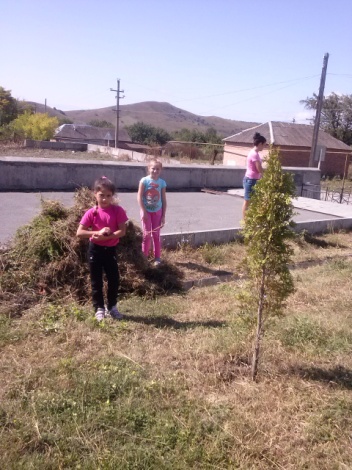 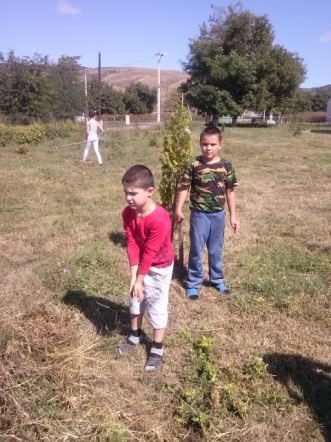 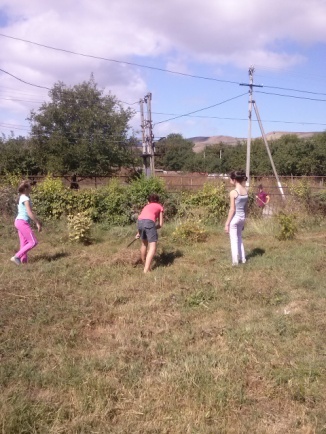 Директор                                  Габоева Р.К.